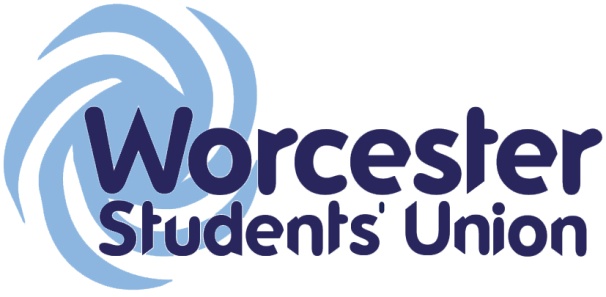 Registered charity 1145192Elections Committee declaration formI, the undersigned, confirm that I wish to volunteer to be a member of Worcester Students’ Union’s Elections Committee for the 2015 Students’ Union leadership elections.In doing so, I understand that I must undertake the role in an objective, impartial manner and that I must treat all discussions and communications as confidential.I confirm the following:I will not stand for any position in the March 2015 electionsI will not endorse any candidate(s) standing for electionI will work with other members of the Elections Committee to ensure that the elections are fair and democratic and that all candidates and their supporters are treated fairly and equitablyName:________________________________________________________________________________Student number:_______________________________________________________________________Signature:_____________________________________________________________________________Date:_________________________________________________________________________________